РА С П О Р Я Ж Е Н И Еот 07.09.2017 № 1753-рг. МайкопО временном ограничении движения транспорта по ул. Степной от ул. Павлова до автодороги «Западный обход города Майкопа»В связи с проведением Чемпионата России в многодневной велогонке среди мужчин «Дружба народов Северного Кавказа»:Временно ограничить движение транспорта по ул. Степной от ул. Павлова до автодороги «Западный обход города Майкопа» с 11:00 до 11:15 на время старта велогонки 11, 12, 15, 16 сентября 2017 г., и с 14:00 до 14:15 на время финиша велогонки 17 сентября 2017 г. и 18 сентября 2017 г.Рекомендовать ответственному за проведение соревнований (Воронову А.М.), уведомить отдел ГИБДД ОМВД России по г. Майкопу о дате, месте и времени проведения соревнований, направив настоящее распоряжение.Опубликовать настоящее распоряжение в газете «Майкопские новости» и на официальном сайте Администрации муниципального образования «Город Майкоп».Настоящее распоряжение вступает в силу со дня его подписания.Глава муниципального образования«Город Майкоп»                                                                             А.В. Наролин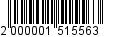 Администрация муниципального 
образования «Город Майкоп»Республики Адыгея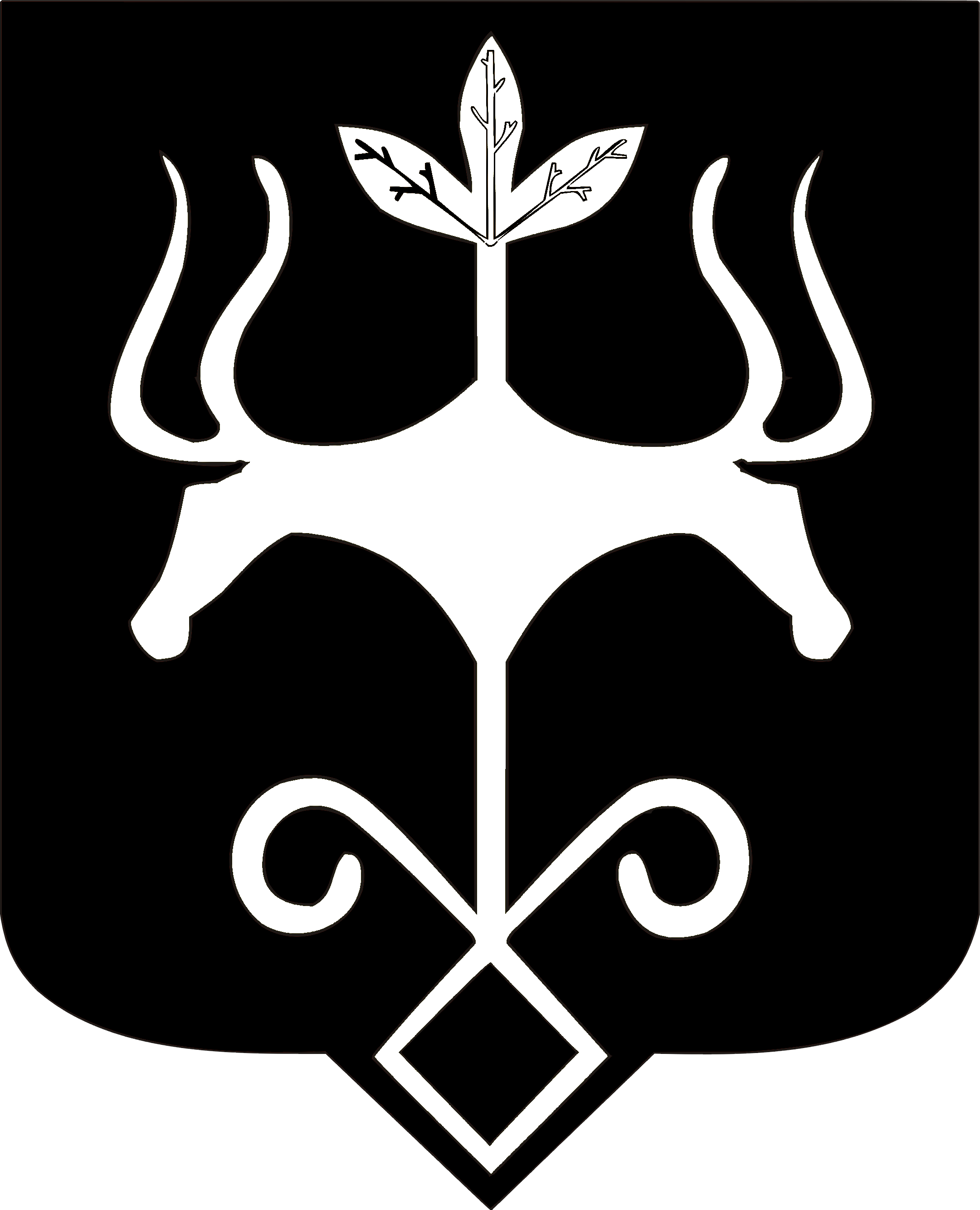 Адыгэ Республикэммуниципальнэ образованиеу
«Къалэу Мыекъуапэ» и Администрацие